Hale Rybnik sposobem na organizację sezonowych magazynówHale Rybnik podobnie jak i wiele innych miast w Polsce pozyskuje z myślą o wykorzystaniu ich do działań przemysłowych. Posiadanie przez przedsiębiorstwa powierzchni magazynowych nie jest takie oczywiste jakby się mogło wydawać a koszt ich budowy niekiedy przekracza ich możliwości finansowe. Dlatego część z nich decyduje się na rozwiązania alternatywne podobnie jak wspomniane firmy z Rybnika.Hale Rybnik oraz inne śląskie miasta nabywają z rekomendowanych źródełWe wspomniane wcześniej hale Rybnik najczęściej zaopatruje się poprzez portale internetowe zapewniające możliwość czasowego wynajmu mobilnych przestrzeni. W ten sposób wiele przedsiębiorstw przygotowuje się na sezon zimowy, zapewniając sobie przy tym miejsce do składowania własnych wyrobów oraz ochrony wszelkich urządzeń. Spora część hal posiada komfortowe warunki w postaci ogrzewania, które gwarantuje odpowiednie możliwości gromadzenia czegokolwiek we wnętrzu. To sprawdzony sposób, który wykorzystuje wiele firm, nie tylko z branży przemysłowej. 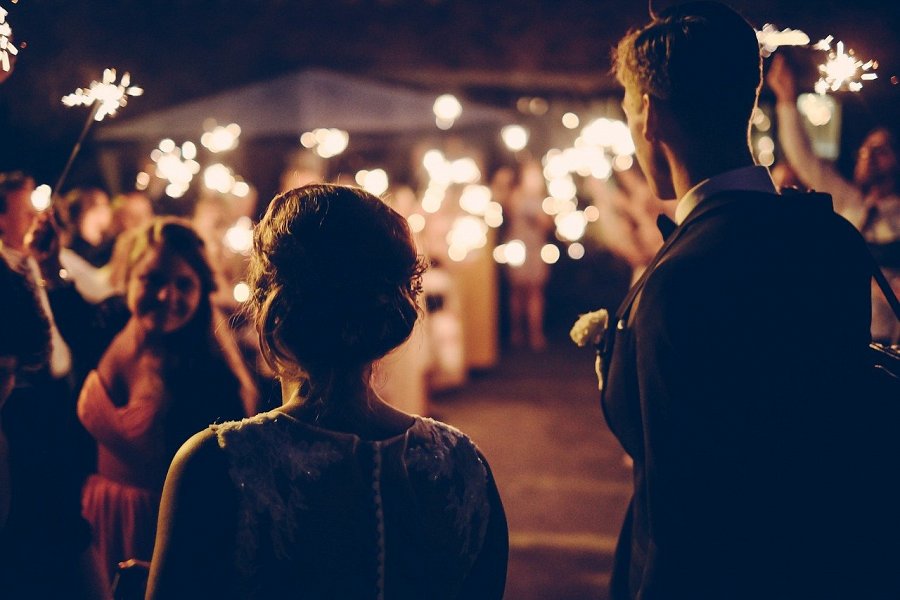 Obiekty, które posiadają niejedną funkcjęHale Rybnik używa także w przypadku sektora usługowego. To właśnie w tych tymczasowych obiektach mogą odbywać się wszelkiego rodzaju targi, imprezy okolicznościowe, a nawet zawody ujeżdżania koni. Opisywane hale Rybnik wykorzystuje na przykład do organizacji wesel na świeżym powietrzu. To alternatywa dla organizacji imprez w lokalu w dodatku zapewniająca ochronę przed zmiennymi warunkami atmosferycznymi. Zachęcamy do zapoznania się z szeroką ofertą hal namiotowych dostępnych w firmie Hale Namiotowe Używane. Być może i Tobie uda się znaleźć coś odpowiedniego.